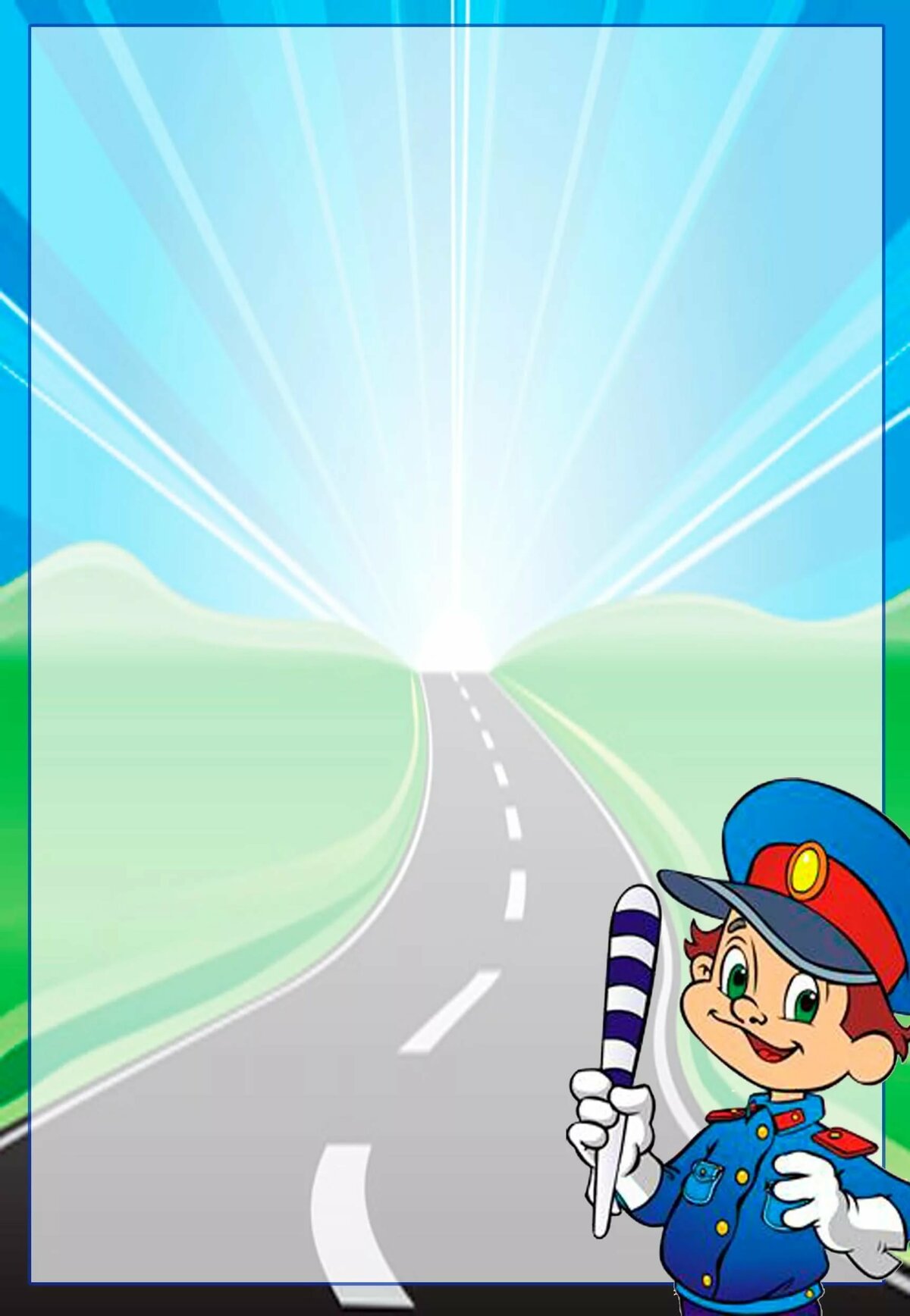 Воспитатель Шестакова Наталья Юрьевна группа №3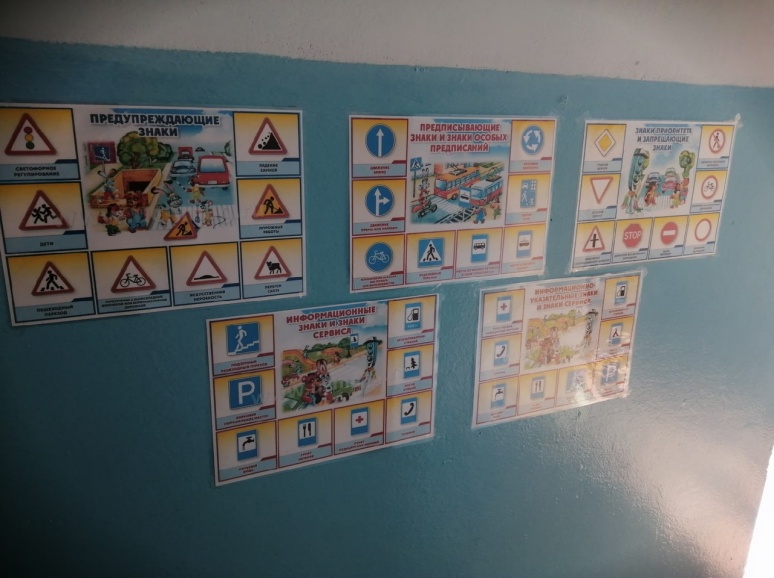 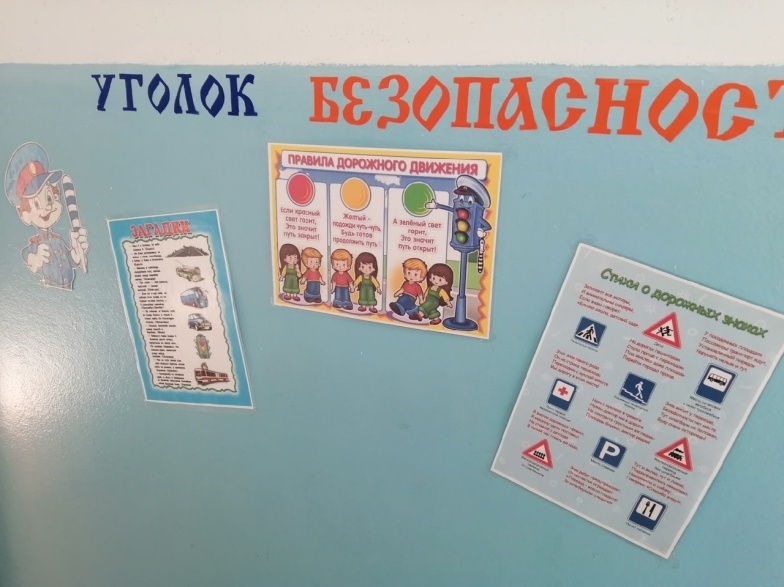 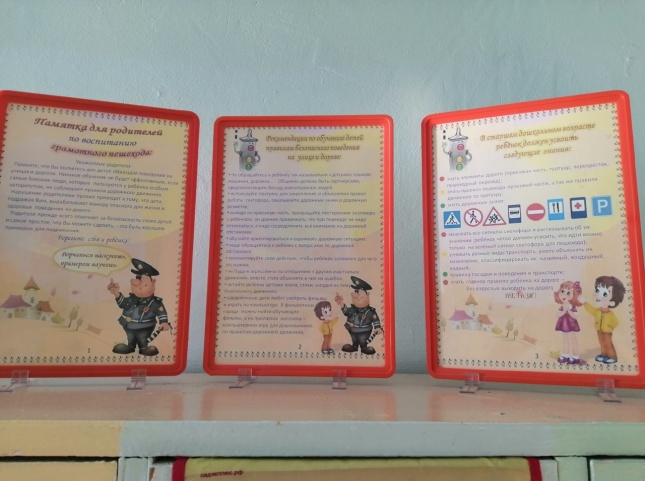 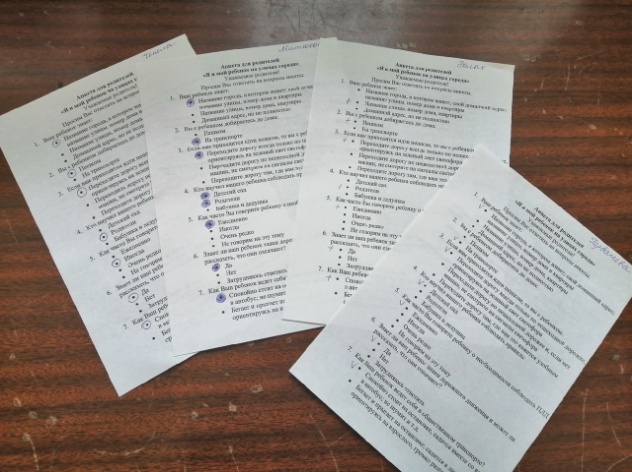 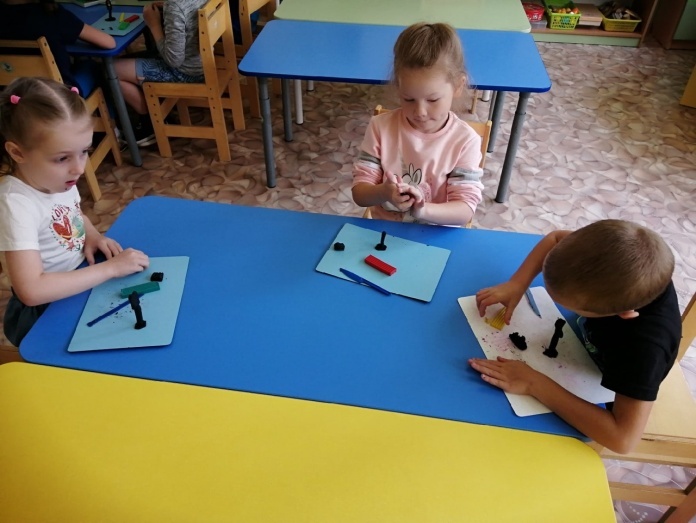 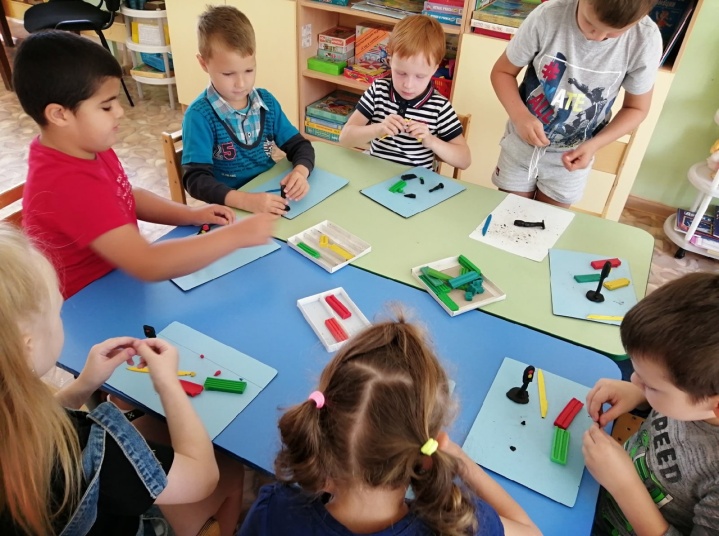 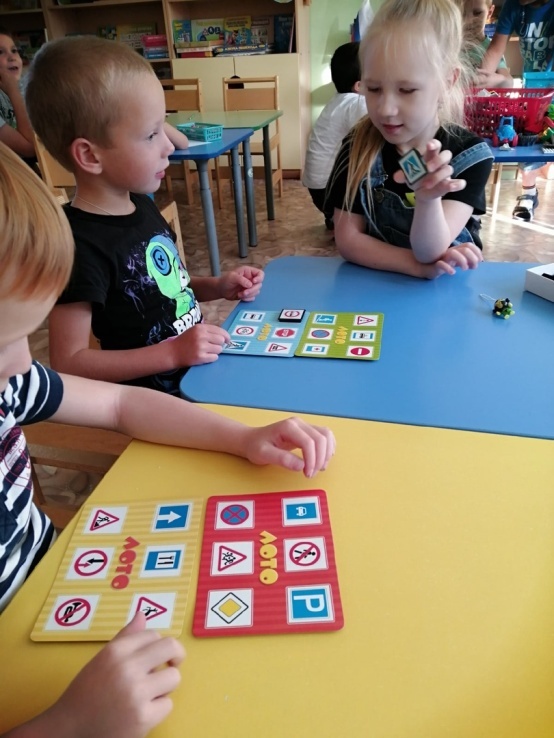 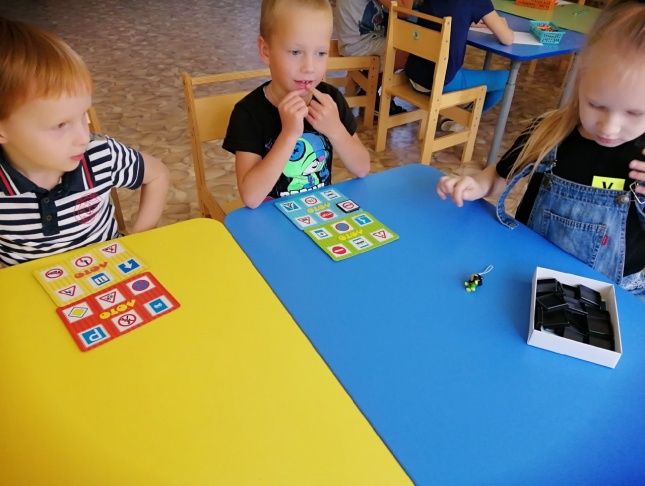 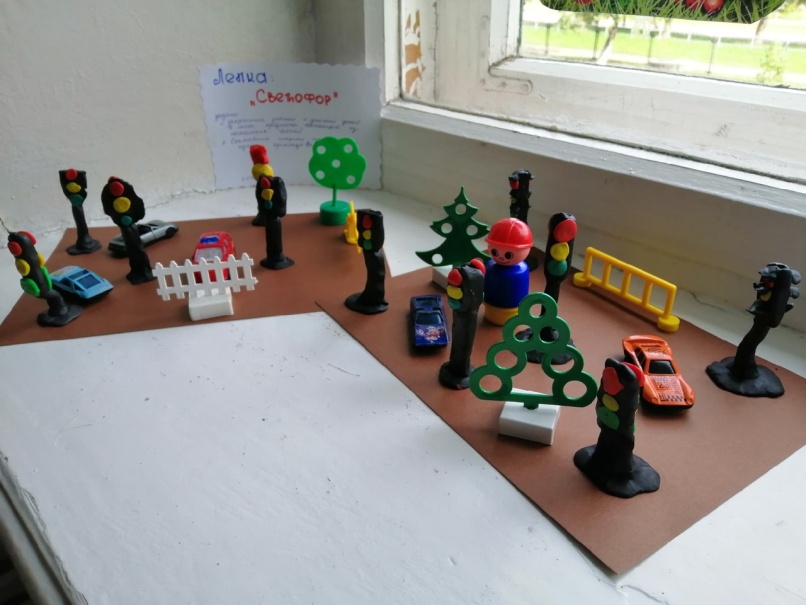 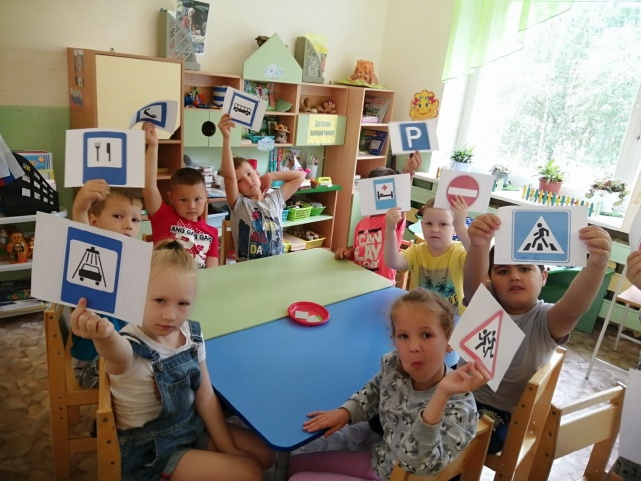 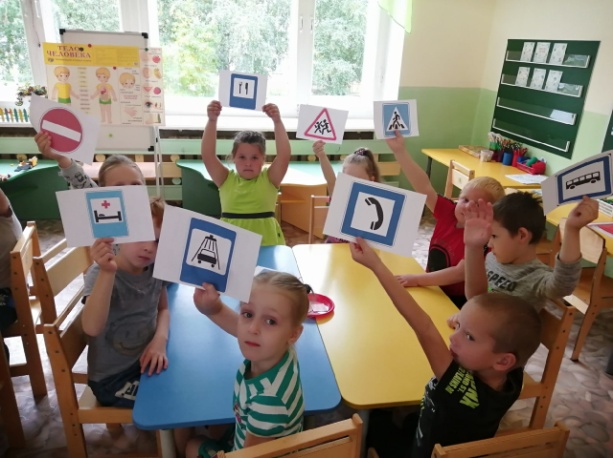 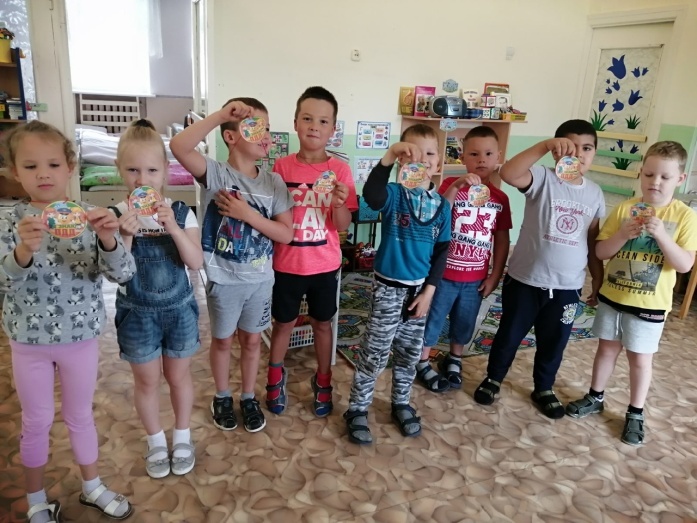 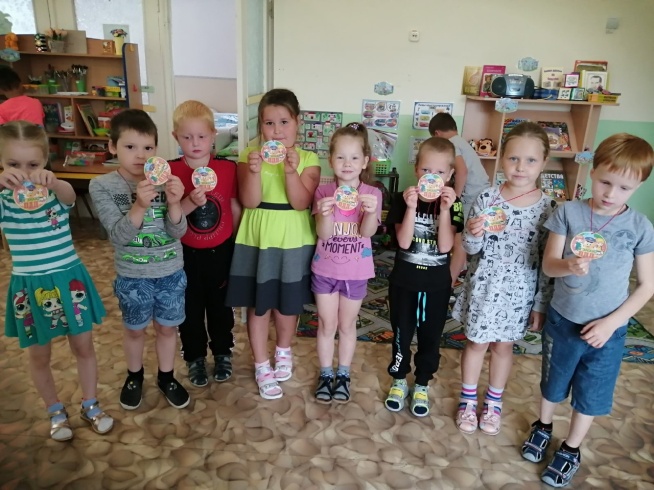 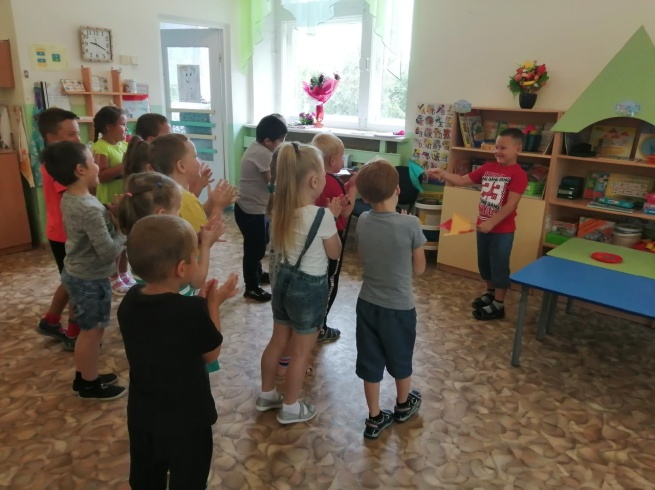 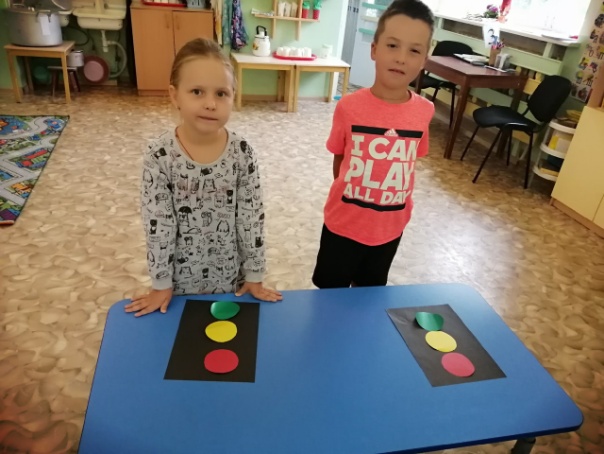 